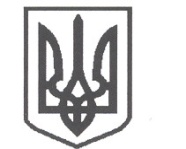 УКРАЇНАСРІБНЯНСЬКА СЕЛИЩНА РАДАЧЕРНІГІВСЬКОЇ ОБЛАСТІВИКОНАВЧИЙ КОМІТЕТРІШЕННЯ19 лютого 2021 року     					                 			№ 59смт СрібнеПро розгляд заяви  гр. ЛІСОВОГО О.М.,жителя вул. Володимира Карпуся 6,  с.Гнатівка,Срібнянського району, Чернігівської областіРозглянувши заяву гр. ЛІСОВОГО Олександра Миколайовича,  жителя вул. Володимира Карпуся 6, с.Гнатівка, Срібнянського району, Чернігівської області та матеріали, подані до виконкому, про зміну поштової адреси житлового будинку, відповідно до ст. 37 Закону України «Про місцеве самоврядування в Україні», виконавчий комітет селищної ради вирішив:Змінити поштову адресу житлового будинку, що знаходяться за адресою: вул. Гагаріна 5,  с.Гнатівка, Срібнянського району, Чернігівської області та належать на праві особистої власності ЛІСОВОМУ Олександру Миколайовичу, надавши йому нову поштову адресу: пров. Гагаріна 5,  с.Гнатівка, Срібнянського району, Чернігівської областіЛІСОВОМУ Олександру Миколайовичу привести у відповідність технічну та правоустановчу документацію на об’єкт зазначений в п.1 даного рішення.Контроль  за   виконанням  цього   рішення  покласти  на  керуючого справами (секретаря) виконавчого комітету І.ГЛЮЗО.Селищний голова						О.ПАНЧЕНКО